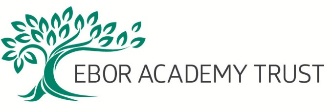 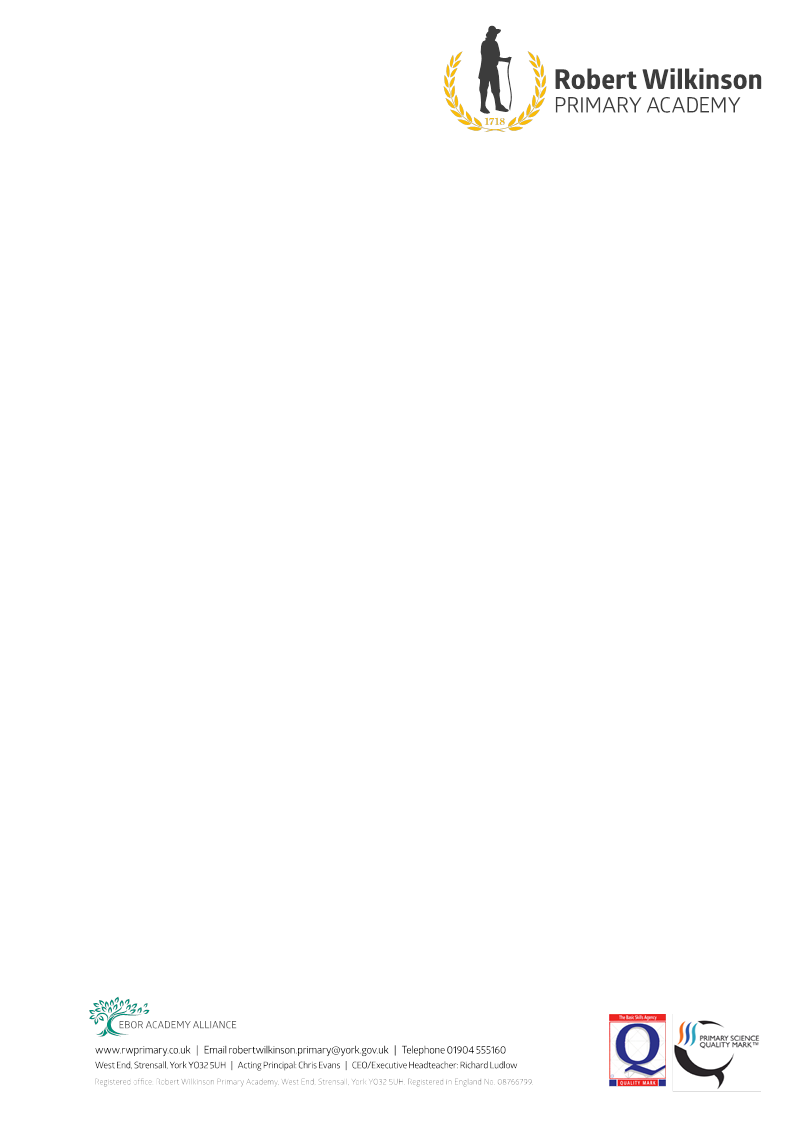 Do you have a Child Protection Concern?If so:-Speak with Anthony David or Jo Mould (Designated Safeguarding Leads) as soon as possible.If unavailable, speak with Jo Wilson or Donna Bedford (Deputy Designated Safeguarding Leads).It is essential that you report your concerns verbally at the absolute earliest opportunity.Designated Safeguarding Leads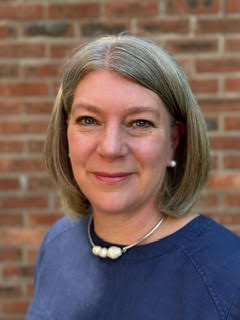 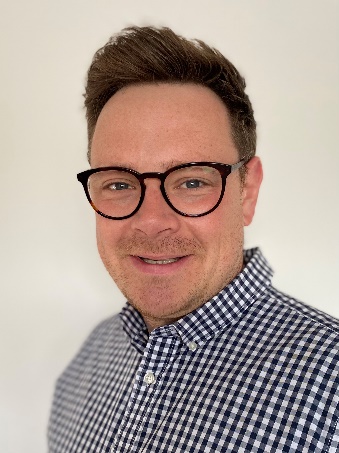 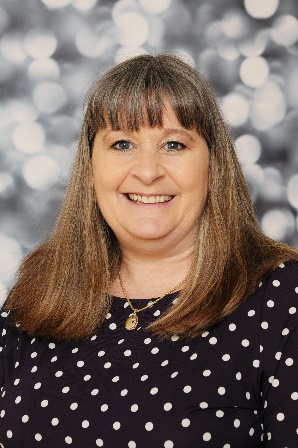 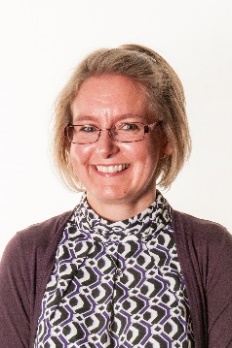 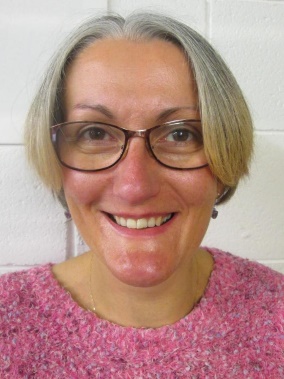 